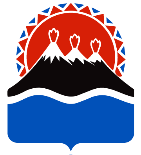 СУБСИДИИ СУБЪЕКТАМ МАЛОГО И СРЕДНЕГО ПРЕДПРИНИМАТЕЛЬСТВА В ЦЕЛЯХ ВОЗМЕЩЕНИЯ ЧАСТИ ЗАТРАТ, СВЯЗАННЫХ С ОСУЩЕСТВЛЕНИЕМ ДЕЯТЕЛЬНОСТИ В ОБЛАСТИ СБОРА, ОБРАБОТКИ, ПЕРЕРАБОТКИ И УТИЛИЗАЦИИ ОТХОДОВ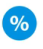 Цель – субсидия предоставляется СМСП в целях возмещения части затрат, произведенных СМСП не ранее 01.01.2015 года и связанных с:приобретением оборудования, включая затраты на его монтаж, спецтехники, грузовых транспортных средств, используемых для сбора отходов (в том числе их транспортировки);оплатой транспортных услуг по доставке оборудования, спецтехники, грузовых транспортных средств к месту ведения деятельности на территории Камчатского края.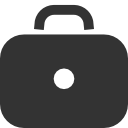 Источники финансирования – средства краевого бюджета.Государственная программа – «Развитие экономики и внешнеэкономической деятельности Камчатского края».Подпрограмма 2 – «Развитие субъектов малого и среднего предпринимательства».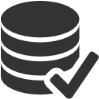 Размер – 50% от затрат, произведенных СМСП, но не более 1 500 тыс. рублей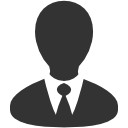 Получатели – СМСП, осуществляющим деятельность в области сбора, транспортировки, обработки, переработки и утилизации твердых коммунальных отходов и опасных медицинских отходов, включенных в раздел Е «Водоснабжение; водоотведение, организация сбора и утилизация отходов, деятельность по ликвидации загрязнений» в коды 38.1, 38.21, 38.22.9 Общероссийского классификатора видов экономической деятельности (ОК 029-2014 (КДЕС Ред. 2).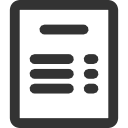 Условия получения: наличие в выписке из Единого государственного реестра индивидуальных предпринимателей или юридических лиц вида(ов) деятельности, соответствующего(их) осуществляемому(ым) СМСП виду(ам) предпринимательской деятельности;отсутствие у СМСП задолженности в бюджеты всех уровней, в государственные внебюджетные фонды;отсутствие у СМСП задолженности по выплате заработной платы (при наличии работников);сохранение общего количества рабочих мест у СМСП на период действия договора о предоставлении субсидии (при наличии рабочих мест) в течение действия договора о предоставлении субсидии;оборудование, спецтехника, грузовое транспортное средство, приобретенное для осуществления деятельности в области сбора, обработки, переработки и утилизации отходов, выпущено (произведено) в году его приобретения либо в предшествующих ему пяти календарных годах.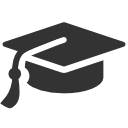 Нормативно-правовое обеспечение: Порядок предоставления субсидий субъектам малого и среднего предпринимательства в целях возмещения части затрат, связанных с осуществлением деятельности в области сбора, транспортировки, обработки, переработки и утилизации отходов утвержден приказом Агентства инвестиций и предпринимательства Камчатского края от 23.08.2017 № 116-п.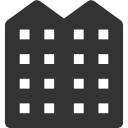 За получением информации необходимо обращатьсяКГАУ «Камчатский центр поддержки предпринимательства»Адрес: 683031, г. Петропавловск-Камчатский, пр. Карла Маркса, д.23, каб. 308Контактный телефон: 8 (4152) 27-00-07, 27-05-45. Факс: 8 (4152) 27-05-45E-mail: kamcpp@mail.ru.Сайт: центрподдержки.рф.